Иван Иванов 	                                  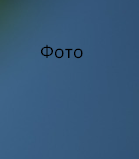 Город: ХарьковДата рождения: 11.01.1988Телефон: +38 097 000 00 00E-mail: author@profitwrite.info Web-программистОбразование: Национальный Технический Университет «Харьковский Политехнический Институт» 2011-2017;Факультет: компьютерных и информационных технологий;Специальность: системный программист(специалист).Опыт работы:04.2015 – 11.2017 FreelanceОбязанности: Разработка интернет магазинов с нуля;Подключение сайта к CMS;Вёрстка шаблонов на WordPress, Joomla;Вёрстка одностраничников;HTML-вёрстка писем для рассылки.Ключевые навыки:HTML5, XHTML, XML;AJAX;CSS3, LESS, SASS;JavaScript (основы) и jQuery;PHP (основы);MySQL (основы);Система управления версиями Git;Работа в программах: DreamWeaver, Adobe Muse, Photoshop.Иностранные языкиАнглийский (средний).